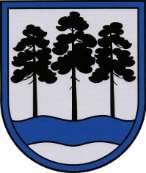 OGRES  NOVADA  PAŠVALDĪBAReģ.Nr.90000024455, Brīvības iela 33, Ogre, Ogres nov., LV-5001tālrunis 65071160, fakss 65071161, e-pasts: ogredome@ogresnovads.lv, www.ogresnovads.lv PAŠVALDĪBAS DOMES SĒDES PROTOKOLA IZRAKSTS  14.§ Par 25.02.2010. noslēgtā zemes nomas līguma Nr.4-3.10.1/2016-5 pagarināšanu Izskatot I. R., personas kods [personas kods], dzīvesvietas adrese [dzīvesvietas adrese], 2019.gada 25.janvāra iesniegumu (reģistrēts Ogres novada pašvaldībā 2019.gada 25.janvārī ar Nr.2-4.2/478) par zemes vienības Jaunā gatve 130, Ogre, Ogres nov., kadastra apzīmējums 7401 005 0840, turpmāk – Zemes vienība, iznomāšanu uz 3 gadiem, Ogres novada pašvaldības dome konstatēja:saskaņā ar Ogres novada pašvaldības domes 2016.gada 17.marta lēmumu “Par 25.02.2010. zemes nomas līguma pagarināšanu ar I. R.” Ogres novada pašvaldībai piekrītošā zemes vienība Jaunā gatve 130, Ogre, Ogres nov., kadastra apzīmējums 7401 005 0840, ar platību 387 m2 iznomāta Inārai Reinfeldei (turpmāk – Nomniece) uz 3 gadiem;Nomniece zemes nomas maksu maksā savlaicīgi, zemes nomas  un nekustamā īpašuma nodokļa maksājumu parāda nav, Zemes vienība tiek izmantota atbilstoši iznomāšanas mērķim;   Ņemot vērā Ogres novada pašvaldības Īpašuma iznomāšanas komisijas 2019.gada 28.februāra sēdes protokola Nr.5 izrakstu 4.§, Ministru kabineta 2018.gada 19.jūnija noteikumu Nr.350 “Publiskas personas zemes nomas un apbūves tiesības noteikumi” 29.3., 30.3.apakšpunktu un 53.punktu, Ogres novada pašvaldības 2012.gada 24.maija saistošo noteikumu Nr.13/2012 “Par neapbūvētu zemesgabalu (personiskām palīgsaimniecībām un sakņu (ģimenes) dārziem) nomas maksas aprēķināšanas kārtību” 3.1. apakšpunktu,balsojot: PAR – 13 balsis (E.Helmanis, G.Sīviņš, S. Kirhnere, M.Siliņš, Dz.Žindiga, Dz.Mozule, D.Širovs, A.Mangulis, J.Laptevs, M.Leja, J.Iklāvs, J.Latišs, E.Bartkevičs), PRET – nav, ATTURAS – nav,Ogres novada pašvaldības dome NOLEMJ:Pagarināt uz trīs gadiem 2010.gada 25.februārī noslēgto zemes nomas līgumu par Ogres novada pašvaldībai piekrītošās zemes vienības Jaunā gatve 130, Ogre, Ogres nov., kadastra apzīmējums 7401 005 0840, iznomāšanu I. R.  Uzdot Ogres novada pašvaldības centrālās administrācijas “Ogres novada pašvaldība” Kancelejai viena mēneša laikā pēc lēmuma spēkā stāšanās nosūtīt pieņemto lēmumu I. R.Uzdot Ogres novada pašvaldības centrālās administrācijas “Ogres novada pašvaldība” Nekustamo īpašumu pārvaldes nodaļai sagatavot un organizēt vienošanos par grozījumiem 25.02.2010. noslēgtajā zemes nomas līgumā atbilstoši Ministru kabineta 2018.gada 19.jūnija noteikumiem Nr.350 “Publiskas personas zemes nomas un apbūves tiesības noteikumi” viena mēneša laikā.Kontroli par lēmuma izpildi uzdot pašvaldības izpilddirektora vietniecei Danai Bārbalei.(Sēdes vadītāja,domes priekšsēdētāja E. Helmaņa paraksts)Ogrē, Brīvības ielā 33                Nr.42019.gada 21.martā